Специалистами отдела гигиены государственного учреждения "Калинковичский районный центр гигиены и эпидемиологии" в период с 08.06.2023 по 14.06.2023 были проведены надзорные мероприятия по контролю за санитарным содержанием территорий 44 объектов. На 10 субъектах хозяйствования были выявлены нарушения требований санитарно-эпидемиологического законодательства.
           По результатам надзорных мероприятий в адрес субъектов было направлено 10 рекомендаций по устранению нарушений и писем требований.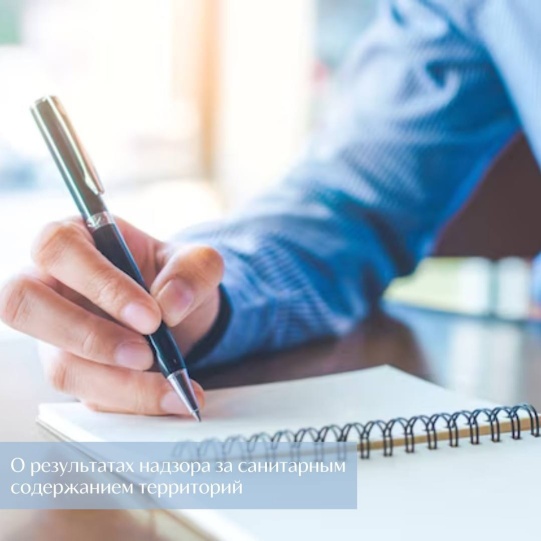 В отношении 1 субъекта за неустранение рекомендаций в установленные сроки был составлен протокол об административном правонарушении.
          В ходе надзорных мероприятий с представителями субъектов проводилась разъяснительная работа по соблюдению требований санитарно- эпидемиологического законодательства в виде информационных бесед.